Новодністровська міська радаЗАТВЕРДЖЕНОРішенням уповноваженої особиПротокол від 28 грудня 2022 рокуТЕНДЕРНА ДОКУМЕНТАЦІЯ«Послуги по благоустрою території міста Новодністровськ (прибирання та підмітання вручну вулиць, місць загального користування, скверів, догляд та утримання громадських місць)»(ДК 021:2015: 90610000-6 – Послуги з прибирання та підмітання вулиць)ВІДКРИТІ ТОРГИ з особливостямим. Новодністровськ – 2022 рікДодаток № 1 до тендерної документації«Тендерна пропозиція» подається у вигляді наведеному нижче. Учасник не повинен відступати від даної форми.ФОРМА «ТЕНДЕРНА ПРОПОЗИЦІЯ»(форма, яка подається учасником на фірмовому бланку (для юридичних осіб) Уважно вивчивши комплект тендерної документації цим подаємо на участь у торгах щодо закупівлі за ДК 021:2015 - 90610000-6 Послуги з прибирання та підмітання вулиць «Послуги по благоустрою території міста Новодністровськ (прибирання та підмітання вручну вулиць, місць загального користування, скверів, догляд та утримання громадських місць)»______________________________________________(назва учасника)згідно технічним, якісним та кількісними характеристикам предмета закупівлі та іншими вимогами тендерної документації, замовника свою тендерну пропозицію.Цінова пропозиція (з ПДВ або без ПДВ) :цифрами ______________________________________________ грн., 	словами  _______________________________________ грн.,            у тому числі ПДВ _____________________ грн.,            або без ПДВ (у разі якщо учасник не є платником податку на загальних засадах)Вивчивши тендерну документацію та обсяги послуги, що будуть виконуватись, ми, уповноважені на підписання Договору (відповідно до умов зазначених у тендерній документації), а також маємо можливість та погоджуємося виконати вимоги замовника та Договору.Ми згодні дотримуватися умов цієї тендерної пропозиції протягом 120 календарних днів з дати кінцевого строку подання тендерних пропозицій.Ми погоджуємося з умовами, що Ви можете відхилити нашу чи всі пропозиції згідно з вимогами Закону, та розуміємо, що Ви не обмежені у прийнятті будь-якої іншої тендерної пропозиції з більш вигідними для Вас умовами.________________________________________________________________________Посада, прізвище, ініціали, підпис уповноваженої особи учасника, завірені печаткою (прізвище, ініціали, підпис – для фізичної особи).Примітка:У разі необхідності замовник має право запросити від будь-якого учасника процедури закупівлі додаткову інформацію щодо розрахунку ціни пропозиції з локальними кошторисами. ПДВ нараховується у випадках, передбачених законодавством України.ФОРМА “ТЕНДЕРНА ПРОПОЗИЦІЯ” оформлюється та подається за встановленою замовником формою. Учасник не повинен відступати від даної форми.Додаток № 2 до тендерної документаціїКваліфікаційні критерії* У разі участі об’єднання учасників підтвердження відповідності кваліфікаційним критеріям здійснюється з урахуванням узагальнених об’єднаних показників кожного учасника такого об’єднання на підставі наданої об’єднанням інформації.* Учасник може для підтвердження своєї відповідності таким кваліфікаційним як наявність обладнання, матеріально-технічної бази та технологій та/або наявність працівників, які мають необхідні знання та досвід залучити спроможності інших суб’єктів господарювання як субпідрядників / співвиконавців. Форма 1Довідкапро наявність обладнання, матеріально-технічної бази та технологій учасникаУчасник _________ (зазначається інформація про назву учасника) на виконання вимог тендерної документації замовника надає інформацію про наявність обладнання, матеріально-технічної бази та технологій, а саме:Форма 2Довідкапро наявність в учасника працівників відповідної кваліфікації, які мають необхідні знання та досвідУчасник _________ (зазначається інформація про назву учасника) на виконання вимог тендерної документації замовника надає інформацію про працівників відповідної кваліфікації, які мають необхідні знання та досвід, а саме:Додаток № 3 до тендерної документаціїІнформація про спосіб підтвердження відповідності  учасників вимогам, установленим  статтею 17 Закону (крім пункту 13 частини першої статті 17 Закону)	Учасник процедури закупівлі підтверджує відсутність підстав, визначених статтею 17 Закону (крім пункту 13 частини першої статті 17 Закону), шляхом самостійного декларування відсутності таких підстав в електронній системі закупівель під час подання тендерної пропозиції.	Замовник не вимагає від учасника процедури закупівлі під час подання тендерної пропозиції в електронній системі закупівель будь-яких документів, що підтверджують відсутність підстав, визначених статтею 17 Закону, крім самостійного декларування відсутності таких підстав учасником процедури закупівлі відповідно до абзацу четвертого пункту 44 Особливостей.	У разі подання тендерної пропозиції об’єднанням учасників підтвердження відсутності підстав для відмови в участі у процедурі закупівлі встановленими статтею 17 Закону подається по кожному з учасників, які входять у склад об’єднання.	У разі коли учасник процедури закупівлі має намір залучити інших суб’єктів господарювання як субпідрядників / співвиконавців в обсязі не менше ніж 20 відсотків вартості договору про закупівлю у випадку закупівлі робіт або послуг для підтвердження його відповідності кваліфікаційним критеріям відповідно до частини третьої статті 16 Закону, замовник перевіряє таких суб’єктів господарювання на відсутність підстав (у разі застосування до учасника процедури закупівлі), визначених у частині першій статті 17 Закону (крім пункту 13 частини першої статті 17 Закону).Підстави для відмови в участі у процедурі закупівлі (для переможців)* Переможець процедури закупівлі у строк, що не перевищує чотири дні з дати оприлюднення в електронній системі закупівель повідомлення про намір укласти договір про закупівлю, повинен надати замовнику шляхом оприлюднення в електронній системі закупівель документи, що підтверджують відсутність підстав, визначених пунктами 3, 5, 6 і 12 частини першої та частиною другою статті 17 Закону.  У разі, якщо переможець процедури закупівлі не надав у спосіб, зазначений в тендерній документації, документи, що підтверджують відсутність підстав, установлених статтею 17 Закону або надав документи, які не відповідають вимогам, визначеним у тендерній документації або надав їх з порушенням строків, визначених Особливостями замовник відхиляє його на підставі абзацу 3 підпункту 3 пункту 41 Особливостей, а саме: переможець процедури закупівлі не надав у спосіб, зазначений в тендерній документації, документи, що підтверджують відсутність підстав, установлених статтею 17 Закону, з урахуванням пункту 44 цих особливостей.Додаток № 4 до тендерної документаціїТехнічні вимогипро необхідні, якісні та кількісні характеристики предмета закупівліДК 021:2015:90610000-6 Послуги з прибирання та підмітання вулиць  Послуги по благоустрою на території м. Новодністровськ (прибирання та підмітання вручну вулиць, місць загального користування, скверів, догляд та утримання громадських місць).Послуги надаються до 30.06.2023 року.Умови виконання робіт: роботи виконуються по об’єктах, які наведені в Додатку 1, Додатку 2 та Додатку 3 до Технічних вимог та згідно схем розподілів мікрорайонів «Діброва» та «Сонячний».1.  Якісні характеристики. Учасник повинен застосовувати заходи із захисту довкілля:   - забезпечити утримання території міста у належному санітарному стані, своєчасне та належне її прибирання; - забезпечити унеможливлення розсипання зібраного сміття в процесі його прибирання та вивезення на міське звалище ТПВ;- забезпечити унеможливлення забруднення ґрунтів паливно-мастильними матеріалами в процесі експлуатації машин та механізмів при наданні послуг.Послуги з прибирання та підмітання вулиць, тротуарів, місць загального користування, скверів м. Новодністровськ повинні здійснюватися якісно, у відповідності з вимогами Закону України  «Про благоустрій населених пунктів», санітарних норм та правил та інших діючих нормативних документів. У випадку виявлення Замовником при візуальному обстеженні неякісного виконання послуг Учасником, представниками Замовника за результатами перевірки складається акт-претензія і Замовник має право не сплачувати Учаснику за неякісно виконані послуги до їх усунення. 2.  Інші характеристики: 	Пропозиція Учасника повинна враховувати: вартість використання техніки та обладнання, паливно-мастильних матеріалів, витратних матеріалів, потреби в трудових і матеріально-технічних ресурсах, необхідних для надання послуг, а також вартість доставки обладнання, необхідної техніки та працівників відповідної кваліфікації на місце виконання послуг та інші витрати Учасника.	Учасник визначає вартість надання  послуги з урахуванням усіх своїх витрат, податків і зборів, що сплачуються або мають бути ним сплачені, відповідно до вимог діючого законодавства. 	Не врахована Учасником вартість окремих послуг не сплачується Замовником окремо, а витрати на їх виконання вважаються врахованими у загальній ціні його пропозиції.З технічними, якісними та кількісними характеристиками предмета закупівлі погоджуємось:Уповноважена особа _________________________ П.І.Б.	   			(Підпис)			М.П. (за наявності)Додаток 1 до Технічних вимогМікрорайон «Діброва»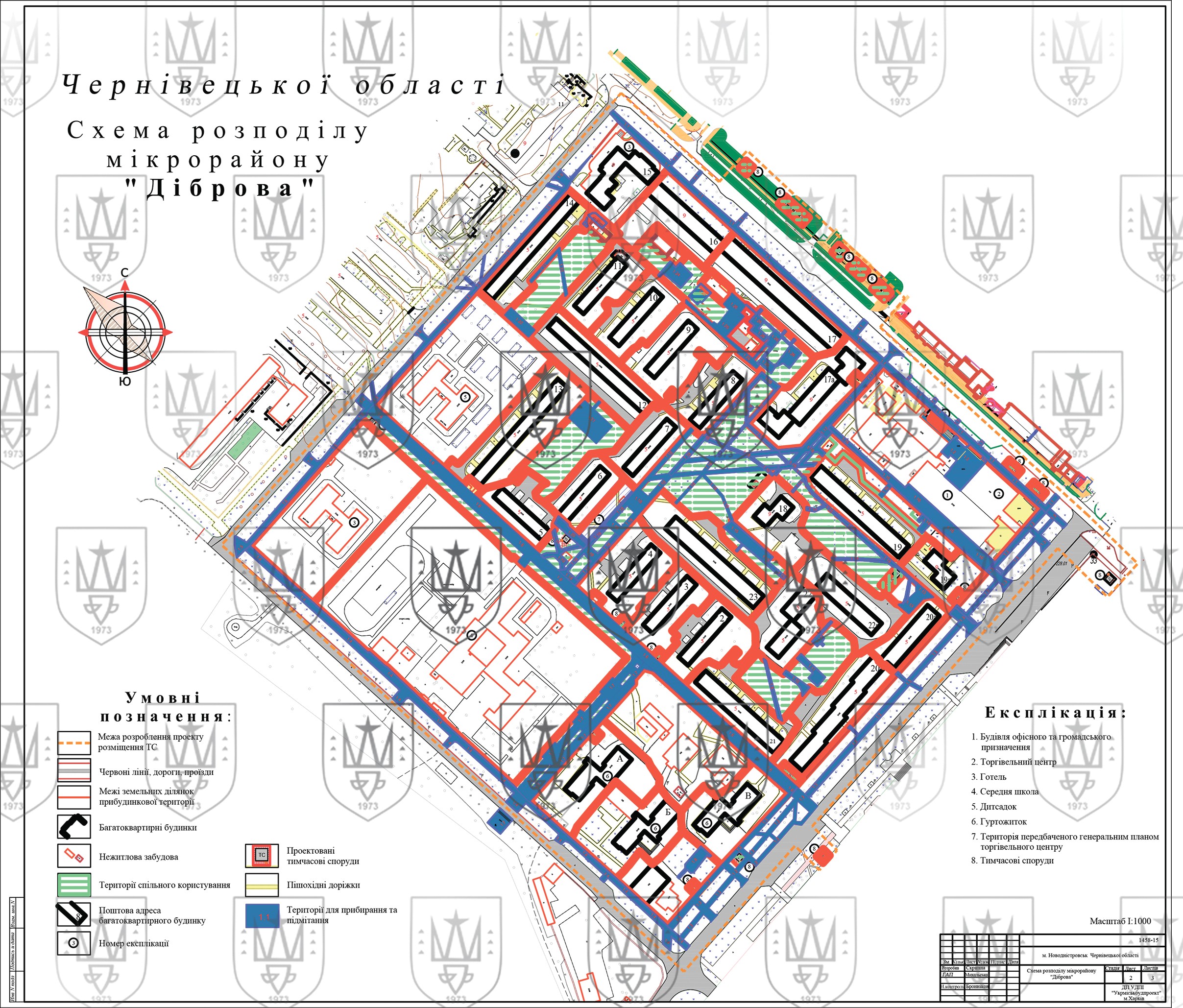 Додаток 2 до Технічних вимогМікрорайон «Сонячний»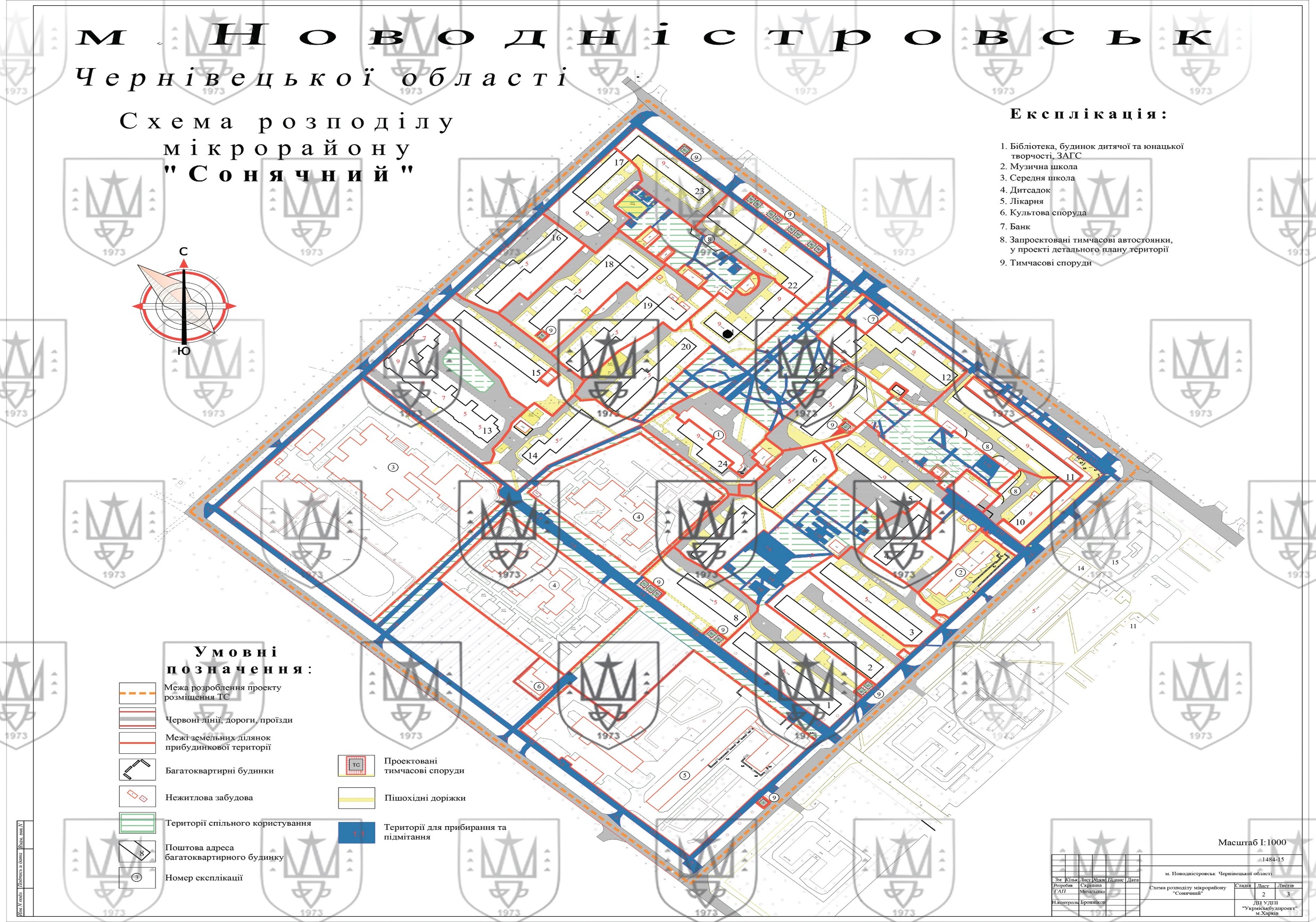 Додаток 3 до Технічних вимогАвтомобільні дороги міста Новодністровськ 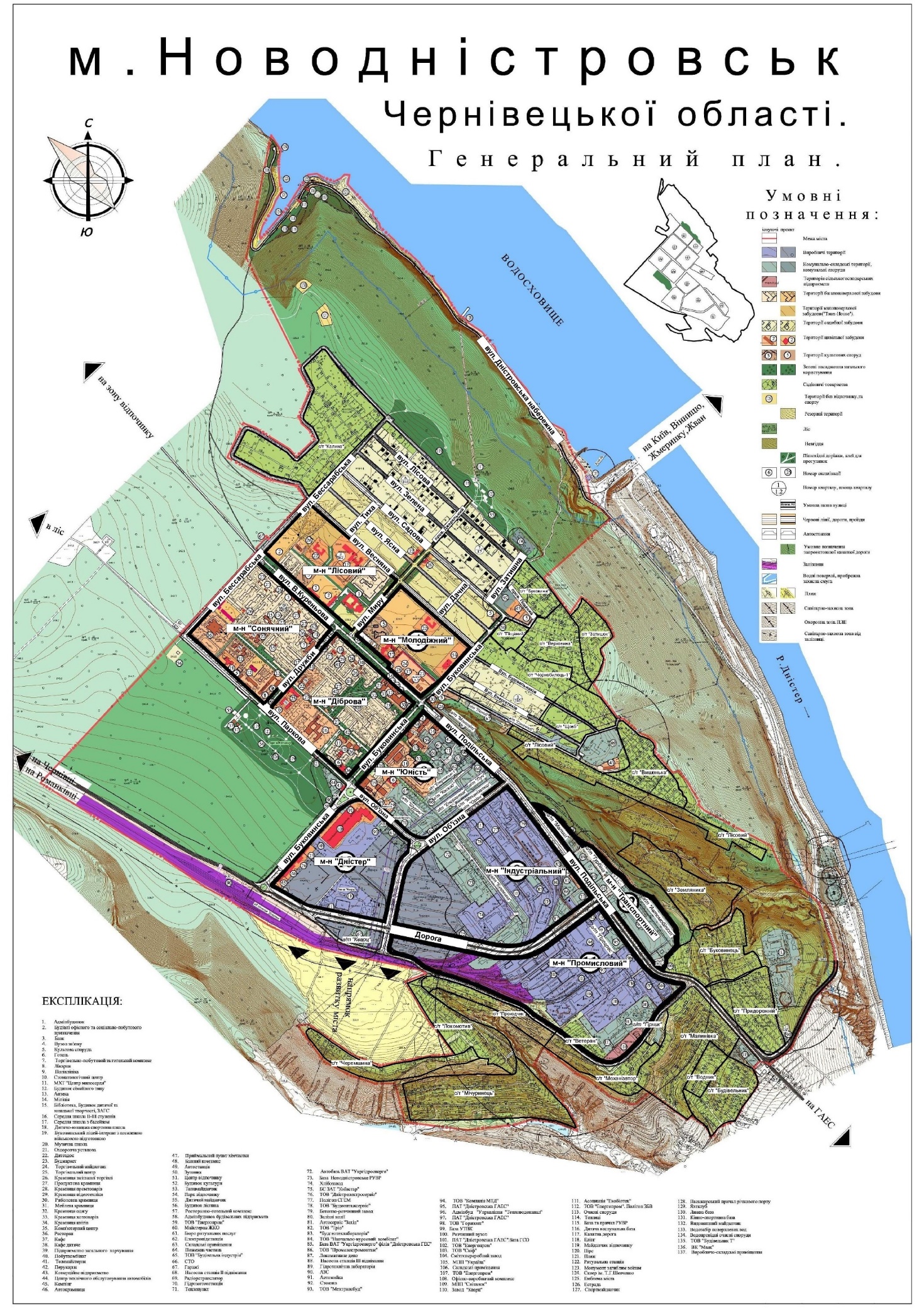 Додаток № 5 до тендерної документаціїПРОЕКТ ДОГОВОРУ № ______м. Новодністровськ                                                                 «___» ______________ 2023 рокуЗАМОВНИК: Новодністровська міська рада, в особі міського голови Цимбалюк Наталі Олександрівни, яка діє на підставі Закону України «Про місцеве самоврядування в Україні», та ВИКОНАВЕЦЬ: ____________________________________________, в особі __________ ________________________, що діє на підставі ____________ з другої сторони, в подальшому разом іменуються «Сторони», а кожна окремо – «Сторона», досягли згоди щодо врегулювання усіх майнових та організаційних аспектів на нижченаведених умовах і уклали цей Договір про наступне: 1. Предмет Договору1.1. Замовник доручає, а Виконавець бере на себе зобов'язання з надання послуг по благоустрою на території м. Новодністровськ (прибирання та підмітання вручну вулиць, місць загального користування, скверів, догляд та утримання громадських місць) (ДК 021:2015:90610000-6 Послуги з прибирання та підмітання вулиць).Замовник зобов’язаний приймати належно надані послуги та своєчасно оплачувати їх вартість за цінами та у термін, що зазначені у Договорі.1.2. Загальний обсяг надання послуг визначається по факту, на підставі актів виконаних робіт, оформлених належним чином.2. Строк надання послуг2.1. Договір набирає чинності з дня його підписання уповноваженими представниками Сторін і діє до 31.06.2023 р .3. Умови про якість надання послуг	3.1. Виконавець повинен надати передбачені цим договором послуги, якість яких відповідає умовам технічної та іншої нормативно-правової документації.		3.2. Виконавець гарантує, що всі матеріали, компоненти, які використовуються при виконанні послуг нові та придатні для використання, відповідають діючим нормам та вимогам чинного законодавства.		3.3. Виконавець, який використовує матеріал для надання послуг відповідає за його якість відповідно до положень про відповідальність продавця за товари належної якості.		3.4. У процесі надання послуг вибір матеріалу, що використовується, має бути узгоджений із Замовником.		3.5. Недоробки та дефекти, пов’язані з низькою якістю послуг, які виникли з вини Виконавця, що підтверджується відповідними актами, усуваються Виконавцем за власний рахунок протягом терміну, встановленого Замовником в письмової претензії Замовника.4. Вартість надання послуг і порядок розрахунків4.1. Сторони домовились, що вартість надання послуг становить ___________________ грн. (___________________________ коп.) в тому числі ПДВ: ____________грн. (_________коп.), (без ПДВ: у разі, коли Виконавець не є платником ПДВ).4.2. Розрахунки за надані послуги здійснюються у разі наявності та в межах бюджетних асигнувань і на умовах, визначених в Договорі. У разі зменшення бюджетних асигнувань Сторони переглядають об’єми надання послуг.	4.3. Розрахунок за надані послуги проводиться Замовником на підставі підписаних Сторонами актів виконаних робіт.	4.4. Розрахунки між Сторонами здійснюються в українській національній валюті – гривнях. Форма розрахунків – безготівкова. Вид розрахунків – платіжними дорученнями.5. Права і обов'язки Сторін5.1. Виконавець зобов'язаний: розпочати надання послуг з моменту підписання Договору; надавати за завданням Замовника послуги згідно з п. 1.1. якісно і в узгоджений Сторонами строк, гарантувати якість послуг; виконувати належно оформлені вказівки Замовника; своєчасно інформувати Замовника про наявність обставин, що загрожують якості або придатності результату послуг, а також перешкоджають наданню послуг; своєчасно повідомляти Замовника про готові для прийому надані послуги; в термін до 5 числа наступного за звітним місяця представляти Замовнику акти виконаних робіт, оформлені належним чином; відповідати за техніку безпеки, пожежну і екологічну безпеку, дотримуватись вимог з охорони праці; своєчасно усувати недоліки, допущені з його вини; координувати і контролювати надання послуг третіми особами (субпідрядниками).5.2. Виконавець має право: одержувати оплату за надані послуги в розмірах і строки, передбачені цим Договором; залучати за згодою Замовника для надання послуг третіх осіб (субпідрядні спеціалізовані та інші організації); вимагати від Замовника прийняття якісно наданих послуг та своєчасної оплати їх вартості;припиняти надання послуг у випадку настання обставин, що загрожують якості або придатності результату послуг, а також перешкоджають наданню послуг, при умові своєчасного попередження про дані обставини Замовника; інші права передбачені законодавством України.5.3. Замовник зобов'язаний: після повідомлення Виконавця про надання послуг, забезпечити їх приймання в присутності представника Виконавця; при виявленні недоліків складати відповідний акт за участю представника Виконавця, в якому вказувати характер недоліків, їх обсяги, термін і спосіб їх усунення; на вимогу Виконавця усувати обставини, які загрожують якості або придатності результату наданих послуг або перешкоджають наданню послуг за Договором; сприяти Виконавцю у наданні послуг; перевіряти і приймати акти виконаних робіт в 5-денний строк; оплачувати вартість наданих Виконавцем послуг на підставі підписаних Сторонами актів виконаних робіт протягом десяти календарних днів після підписання Замовником актів; у разі зменшення суми бюджетних асигнувань повідомляти Виконавця про необхідність перегляду об’ємів надання послуг, про що складається додаткова угода;  добросовісно виконувати свої обов'язки, передбачені цим Договором та законодавством України. 5.4. Права Замовника: вимагати від Виконавця якісного та своєчасного надання послуг, контролювати надані послуги; вiдмовитися вiд прийняття послуг у разi виявлення суттєвих недолiкiв, зазначених у відповідному акті (неналежно оформлених актів приймання виконаних робіт); здійснювати, у будь-який час нагляд і контроль за ходом, якістю та обсягами послуг; вимагати безоплатного виправлення недолiкiв, що виникли внаслiдок допущених порушень, або виправити їх своїми силами, якщо iнше не передбачено Договором. У такому разi збитки, завданi Замовнику, вiдшкодовуються Виконавцем, у тому числi за рахунок вiдповiдного зниження договiрної ціни;  змінювати об’єми надання послуг, завчасно попередивши про це Виконавця у письмовій формі; iнiцiювати внесення змiн у Договiр, вимагати розiрвання Договору та вiдшкодування збиткiв за наявностi iстотних порушень Виконавцем умов Договору; інші права передбачені законодавством України.6. Здавання-приймання та оплата наданих послуг6.1. Виконавець повідомляє Замовника про виконання послуг і направляє на його адресу акти виконаних робіт.6.2. Виконавець до 5 числа наступного за звітним місяця представляє Замовнику акти виконаних робіт в двох примірниках з врахуванням актів, складених в поточному місяці. Замовник протягом п’яти днів після одержання актів виконаних робіт від Виконавця, розглядає та підписує їх, один примірник повертає Виконавцю.6.3. При виявленні недоліків Сторони складають відповідний акт, вказавши в ньому характер недоліків, їх обсяги.6.4. Підписані Сторонами акти виконаних робіт є підставою для проведення остаточних розрахунків за надані Виконавцем послуги.7. Відповідальність Сторін	7.1. Виконавець несе відповідальність за невиконання чи неналежне виконання договірних зобов’язань.7.2. Виконавець несе відповідальність за неналежне використання, втрату, знищення або пошкодження з його вини, переданих йому Замовником матеріальних ресурсів, якщо така передача буде здійснюватись.8. Форс-мажорні обставини8.1. Сторони звільняються від відповідальності за невиконання або неналежне виконання умов цього Договору у випадку виникнення форс-мажорних обставин на час дії таких обставин.Під форс-мажорними обставинами Сторони розуміють: надзвичайну і непереборну за наявних умов силу, захист від дії якої не передбачено в документації, дію якої неможливо попередити застосуванням високопрофесійної практики персоналу і дія якої може бути викликана:- винятковими погодними умовами і стихійним лихом (ураган, буря, повінь, землетрус, пожежа, просідання і зсув ґрунту);- непередбаченими ситуаціями, викликаними діями сторони, що не є стороною відповідного Договору (страйк, масові заворушення, громадська демонстрація, протиправні дії третіх осіб тощо);- умовами, регламентованими відповідними органами виконавчої влади, а також пов’язаними з ліквідацією наслідків, викликаних винятковими погодними умовами і непередбаченими ситуаціями.Факт виникнення і припинення форс-мажорних обставин підтверджується відповідним документом, виданим уповноваженим органом.Сторона, що посилається на форс-мажорні обставини як причину неналежного виконання своїх зобов’язань за Договором, звільняється від відповідальності за таке неналежне виконання тільки у тому випадку, якщо форс-мажорні обставини, на які посилається Сторона, виникли після укладення цього Договору, їх виникнення в момент укладення Договору було малоймовірним, і Сторона вжила всіх необхідних заходів, для того щоб уникнути або усунути негативні наслідки цих обставин.9. Зміни та розірвання Договору9.1. Дострокове розірвання даного Договору і внесення до нього змін можливе лише за взаємною згодою Сторін.9.2. Одностороннє дострокове розірвання Договору не допускається, за винятком випадків, коли одна із Сторін не виконує або неналежним чином виконує свої зобов'язання за цим Договором.9.3. Всі зміни та доповнення до цього Договору викладаються у письмовій формі, є його невід'ємною частиною та набувають чинності з моменту їх підписання повноважними представниками Сторін.9.4. Істотні умови договору про закупівлю не можуть змінюватися після його підписання до виконання зобов’язань сторонами в повному обсязі, крім випадків:9.4.1. Зменшення обсягів закупівлі, зокрема з урахуванням фактичного обсягу видатків замовника;9.4.2. Зміни ціни за одиницю товару не більше ніж на 10 відсотків у разі коливання ціни такого товару на ринку, за умови, що зазначена зміна не призведе до збільшення суми, визначеної в договорі;9.4.3. Покращення якості предмета закупівлі за умови, що таке покращення не призведе до збільшення суми, визначеної в договорі;9.4.4. Продовження строку дії договору та виконання зобов’язань щодо передання товару, виконання робіт, надання послуг у разі виникнення документально підтверджених об’єктивних обставин, що спричинили таке продовження, у тому числі непереборної сили, затримки фінансування витрат замовника, за умови, що такі зміни не призведуть до збільшення суми, визначеної в договорі;9.4.5. Узгодженої зміни ціни в бік зменшення (без зміни кількості (обсягу) та якості товарів, робіт і послуг);9.4.6. Зміни ціни у зв’язку із зміною ставок податків і зборів пропорційно до змін таких ставок;9.4.7. Зміни встановленого згідно із законодавством органами державної статистики індексу споживчих цін, зміни курсу іноземної валюти, зміни біржових котирувань або показників Platts, регульованих цін (тарифів) і нормативів, які застосовуються в договорі про закупівлю, у разі встановлення в договорі про закупівлю порядку зміни ціни;9.5. Будь-які повідомлення, які направляються Сторонами одна одній в рамках цього Договору, повинні бути здійснені в письмовій формі і надіслані рекомендованим, цінним листом або доставлені особисто під розписку на адресу Сторін. Факсокопії мають юридичну силу якщо є підтвердження іншої Сторони про їх одержання уповноваженими представниками.10. Порядок вирішення спорів10.1. Усі спори, якщо такі виникатимуть в процесі виконання умов цього Договору, вирішуються Сторонами шляхом переговорів.10.2. У разі недосягнення згоди із суперечливих питань, спори вирішуються в судовому порядку, згідно з чинним законодавством України.11. Заключні положення11.1. Цей договір набуває чинності з моменту його підписання повноважними представниками Сторін та діє до 30.06.2023 р, а у частині розрахунків до повного виконання зобов’язань. Закінчення строку дії Договору не звільняє Сторін від виконання зобов’язань, які лишились невиконаними. 11.2. Дія Договору може продовжуватися на строк, достатній для проведення процедури закупівлі на початку наступного року, в обсязі, що не перевищує 20 відсотків суми, визначеної у цьому Договорі, якщо видатки на цю мету затверджено в установленому порядку.11.3. Сторони зобов'язані протягом трьох днів повідомляти одна одну у разі зміни своєї юридичної адреси або банківських реквізитів.11.4. Після підписання даного Договору всі попередні переговори за ним, листування, попередні угоди та протоколи про наміри з питань, які так чи інакше стосуються предмету даного Договору, втрачають юридичну силу.11.5. Цей Договір складений українською мовою у двох примірниках: по одному для кожної Сторони. Примірники Договору є рівно автентичними. 11.6. Питання, не врегульовані цим Договором, вирішуються відповідно до чинного законодавства України.11.7. Даний Договір Сторонами прочитаний, відповідає їх намірам та досягнутим домовленостям, що засвідчується власними підписами уповноважених представників Сторін, які діють у повній відповідності з наданими їм повноваженнями та з повним розумінням предмета та змісту Договору.12. Місцезнаходження та банківські реквізити сторінЗамовник								Виконавець№Загальні положенняЗагальні положення1231Терміни, які вживаються в тендерній документаціїТендерну документацію розроблено відповідно до вимог Закону України «Про публічні закупівлі» (далі – Закон) та Постанови Кабінету Міністрів України від 12.10.2022 № 1178 «Про затвердження особливостей здійснення публічних закупівель товарів, робіт і послуг для замовників, передбачених Законом України “Про публічні закупівлі”, на період дії правового режиму воєнного стану в Україні та протягом 90 днів з дня його припинення або скасування» (далі – Особливості). У цій тендерній документації терміни вживаються у значенні, наведеному в Законі.2повне найменуванняНоводністровська міська радаКатегорія Замовника – орган місцевого самоврядування2.1місцезнаходження60236, м. Новодністровськ, м-н «Діброва», буд.252.2посадова(і) особа(и) замовника, уповноважена(і) здійснювати зв'язок з учасникамиСабаш Світлана Вікторівна, начальник відділу економіки та управління комунальним майном Новодністровської міської ради (03741) 3-37-31, 3-11-54, 0984778013, ekonomrada@ukr.net.2.3Процедура закупівлівідкриті торги з особливостями3Інформація про предмет закупівлі4назва предмета закупівлі4.1повне найменуванняДК 021:2015 - 90610000-6 Послуги з прибирання та підмітання вулиць «Послуги по благоустрою території міста Новодністровськ (прибирання та підмітання вручну вулиць, місць загального користування, скверів, догляд та утримання громадських місць)»4.2опис окремої частини (частин) предмета закупівлі (лота), щодо якої можуть бути подані тендерні пропозиціїЗакупівля здійснюється щодо предмету закупівлі в цілому, без поділу на лоти.4.3місце, де повинні бути виконані роботи чи надані послуги, їх обсяги1 послуга4.4строк поставки товарів, виконання робіт/надання послугдо 30 червня 2023 року5Недискримінація учасниківУчасники (резиденти та нерезиденти) всіх форм власності та організаційно-правових форм беруть участь у процедурах закупівель на рівних умовах6Валюта, у якій повинна бути зазначена ціна тендерної пропозиціїВалютою тендерної пропозиції є гривня7Мова (мови), якою (якими) повинні бути складені тендерні пропозиціїУсі документи тендерної пропозиції, які готуються учасником, повинні бути складені українською мовою. Уся інформація розміщується в електронній системі закупівель українською мовою, крім  тих випадків коли використання букв та символів української мови призводить до їх спотворення (зокрема, адреси мережі "інтернет", адреси електронної пошти, торговельної марки (знаку для товарів та послуг), загальноприйняті міжнародні терміни). Документи або копії документів (які передбачені вимогами тендерної документації та додатками до неї), які надаються учасником у складі тендерної пропозиції, викладені іншими мовами, повинні надаватися разом із їх автентичним перекладом на українську мову. Замовник не зобов’язаний розглядати документи, які не передбачені вимогами тендерної документації та додатками до неї та які учасник додатково надає на власний розсуд, в тому числі якщо такі документи надані іноземною мовою без перекладу. У випадку надання учасником на підтвердження однієї вимоги кількох документів, викладених різними мовами та за умови, що хоча б один з наданих документів відповідає встановленій вимозі, в тому числі щодо мови, замовник не розглядає інший(і) документ(и), що учасник надав додатково на підтвердження цієї вимоги, навіть якщо інший документ викладений іноземною мовою без перекладу).8Інформація про прийняття чи неприйняття до розгляду тендерної пропозиції, ціна якої є вищою, ніж очікувана вартість предмета закупівлі, визначена замовником в оголошенні про проведення відкритих торгівЗамовник не приймає до розгляду тендерні пропозиції, ціни яких є вищими ніж очікувана вартість предмета закупівлі, визначена замовником в оголошенні про проведення відкритих торгів.Порядок унесення змін та надання роз'яснень до тендерної документаціїПорядок унесення змін та надання роз'яснень до тендерної документаціїПорядок унесення змін та надання роз'яснень до тендерної документації1Процедура надання роз'яснень щодо тендерної документаціїФізична/юридична особа має право не пізніше ніж за три дні до закінчення строку подання тендерної пропозиції звернутися через електронну систему закупівель до замовника за роз’ясненнями щодо тендерної документації та/або звернутися до замовника з вимогою щодо усунення порушення під час проведення тендеру. Усі звернення за роз’ясненнями та звернення щодо усунення порушення автоматично оприлюднюються в електронній системі закупівель без ідентифікації особи, яка звернулася до замовника. Замовник повинен протягом трьох днів з дати їх оприлюднення надати роз’яснення на звернення шляхом оприлюднення його в електронній системі закупівель.У разі несвоєчасного надання замовником роз’яснень щодо змісту тендерної документації електронна система закупівель автоматично зупиняє перебіг відкритих торгів.Для поновлення перебігу відкритих торгів замовник повинен розмістити роз’яснення щодо змісту тендерної документації в електронній системі закупівель з одночасним продовженням строку подання тендерних пропозицій не менш як на чотири дні.2Внесення змін до тендерної документаціїЗамовник має право з власної ініціативи або у разі усунення порушень вимог законодавства у сфері публічних закупівель, викладених у висновку органу державного фінансового контролю відповідно до статті 8 Закону, або за результатами звернень, або на підставі рішення органу оскарження внести зміни до тендерної документації. У разі внесення змін до тендерної документації строк для подання тендерних пропозицій продовжується замовником в електронній системі закупівель таким чином, щоб з моменту внесення змін до тендерної документації до закінчення кінцевого строку подання тендерних пропозицій залишалося не менше чотирьох днів.Зміни, що вносяться замовником до тендерної документації, розміщуються та відображаються в електронній системі закупівель у вигляді нової редакції тендерної документації додатково до початкової редакції тендерної документації. Замовник разом із змінами до тендерної документації в окремому документі оприлюднює перелік змін, що вносяться. Зміни до тендерної документації у машинозчитувальному форматі розміщуються в електронній системі закупівель протягом одного дня з дати прийняття рішення про їх внесення.Інструкція з підготовки тендерної пропозиціїІнструкція з підготовки тендерної пропозиціїІнструкція з підготовки тендерної пропозиції1Зміст і спосіб подання тендерної пропозиціїТендерна пропозиція подається в електронному вигляді через електронну систему закупівель шляхом заповнення електронних форм з окремими полями, де зазначається інформація про ціну, інші критерії оцінки (у разі їх встановлення замовником), інформація від учасника процедури закупівлі про його відповідність кваліфікаційним (кваліфікаційному) критеріям, наявність / відсутність підстав, установлених у статті 17 цього Закону і в тендерній документації, та шляхом завантаження:- заповненою формою «тендерна пропозиція» (Додаток № 1 до тендерної документації);- інформації та документів, які підтверджують відповідність учасника кваліфікаційним вимогам встановленим у Додатку № 2 до тендерної документації;- інформації про підтвердження відсутності підстав для відмови в участі у процедурі закупівлі визначені Законом (крім пункту 13 частини першої статті 17 Закону) у відповідності до вимог визначених у Додатку № 3 до тендерної документації;- інформації та документів, які підтверджують відповідність технічним, якісним та кількісним характеристикам предмета закупівлі відповідно до вимог встановлених у Додатку № 4 до тендерної документації;- довідка довільної форми, за підписом уповноваженої особи учасника та завіреною печаткою (за наявності), яка містить відомості про Учасника:реквізити (повна назва, код ЄДРПОУ,місцезнаходження, телефон, факс);керівник (посада, прізвище, ім’я, по-батькові);інформація про реквізити банківського рахунку, за якими буде здійснюватися оплата за договором в разі повідомлення про намір укласти договір;- листом-згодою з проектом договору, який наведений у Додатку № 5 до тендерної документації;- гарантійний лист, складений в довільній формі, згідно з яким учасник гарантує, що інформація, надана ним у довільній формі у складі тендерної пропозиції, є достовірною.- засвідчена Учасником копія статуту зі змінами (у разі їх наявності) або іншого установчого документа. У разі, якщо Учасник здійснює діяльність на підставі модельного статуту, необхідно надати копію рішення засновників про створення такої юридичної особи (для Учасника-юридичної особи);- копією свідоцтва про державну реєстрацію юридичної особи та/або копією виписки з Єдиного державного реєстру осіб та фізичних осіб-підприємців;- копія свідоцтва про реєстрацію платника ПДВ або копія витягу з реєстру платників ПДВ. Для платників єдиного податку:-	копія свідоцтва про сплату єдиного податку або копія витягу з реєстру платників єдиного податку.- інші документи, які передбачені цією тендерною документацією.У разі якщо тендерна пропозиція/пропозиція подається об’єднанням учасників, до неї обов’язково включається документ про створення такого об’єднання.Повноваження щодо підпису документів тендерної пропозиції учасника процедури закупівлі, що підтверджується одним із наступних документів: - протоколом зборів засновників або випискою (витягом) з протоколу зборів засновників про призначення, або наказом про призначення, або довіреністю чи дорученням, або іншим документом, оформленим у відповідності до чинного законодавства (для юридичних осіб);- копією паспорта (ст.1-2, ст.3-6 за наявності записів) або паспортом у формі ID-картки з витягом з Єдиного демографічного реєстру щодо реєстрації місця проживання (для фізичних осіб, у тому числі фізичних осіб - підприємців).У випадку надання довіреності – довіреність повинна містити право на підпис документів, що входять до складу тендерної пропозиції.Всі документи тендерної пропозиції подаються в електронному вигляді через електронну систему закупівель (шляхом завантаження сканованих документів або електронних документів в електронну систему закупівель).Кожен учасник має право подати тільки одну тендерну пропозицію (у тому числі до визначеної в тендерній документації частини предмета закупівлі (лота). Документи, що не передбачені законодавством для учасників - юридичних, фізичних осіб, у тому числі фізичних осіб - підприємців, можуть не подаватись у складі тендерної пропозиції, про що учасник повинен зазначити у довідці, з посиланням на норми відповідних нормативно-правових актів (за наявності), в складі своєї тендерної пропозиції.Відсутність документів, що не передбачені законодавством для учасників - юридичних, фізичних осіб, у тому числі фізичних осіб - підприємців, у складі тендерної пропозиції, не може бути підставою для її відхилення.Під час подання тендерної пропозиції учасник не може визначити конфіденційною інформацію про запропоновану ціну, інші критерії оцінки, технічні умови, технічні специфікації та документи, що підтверджують відповідність кваліфікаційним критеріям відповідно до статті 16 Закону, і документи, що підтверджують відсутність підстав, встановлених статтею 17 Закону. Для забезпечення виконання цих вимог, учасники, при поданні інформації та документів тендерної пропозиції, не визначають їх як конфіденційні.Під час використання електронної системи закупівель з метою подання пропозицій та їх оцінки документи та дані створюються та подаються з урахуванням вимог законів України «Про електронні документи та електронний документообіг» та «Про електронні довірчі послуги». Учасники процедури закупівлі подають тендерні пропозиції у формі електронного документа чи скан-копій через електронну систему закупівель. Тендерна пропозиція учасника має відповідати ряду вимог: 1) документи мають бути чіткими та розбірливими для читання;2) тендерна пропозиція учасника повинна бути підписана кваліфікованим електронним підписом (КЕП)/удосконаленим електронним підписом (УЕП);3) якщо тендерна пропозиція містить і скановані, і електронні документи, потрібно накласти КЕП/УЕП на тендерну пропозицію в цілому та на кожен електронний документ окремо.Якщо електронні документи тендерної пропозиції видано іншою організацією і на них уже накладено КЕП/УЕП цієї організації, учаснику не потрібно накладати на нього свій КЕП/УЕП.Документи тендерної пропозиції, які надані не у формі електронного документа (без КЕП/УЕП на документі), повинні містити підпис уповноваженої особи учасника закупівлі (із зазначенням прізвища, ініціалів та посади особи), а також відбитки печатки учасника (у разі використання) на кожній сторінці такого документа (окрім документів, виданих іншими підприємствами / установами / організаціями). Замовник не вимагає від учасників засвідчувати документи (матеріали та інформацію), що подаються у складі тендерної пропозиції, печаткою та підписом уповноваженої особи, якщо такі документи (матеріали та інформація) надані у формі електронного документа через електронну систему закупівель із накладанням електронного підпису, що базується на кваліфікованому сертифікаті електронного підпису, відповідно до вимог Закону України «Про електронні довірчі послуги». Замовник перевіряє КЕП/УЕП учасника на сайті центрального засвідчувального органу за посиланням https://czo.gov.ua/verify. Під час перевірки КЕП/УЕП повинні відображатися: прізвище та ініціали особи, уповноваженої на підписання тендерної пропозиції (власника ключа). У випадку відсутності даної інформації або у випадку не накладення учасником КЕП\УЕП відповідно до умов тендерної документації учасник вважається таким, що не відповідає встановленим абзацом першим частини третьої статті 22 Закону вимогам до учасника відповідно до законодавства та його пропозицію буде відхилено на підставі абзацу 3 пункту 1 частини 1 статті 31 Закону та з урахуванням пункту 41 Особливостей. Опис формальних помилок: формальними (несуттєвими) вважаються помилки, що пов’язані з оформленням тендерної пропозиції та не впливають на зміст тендерної пропозиції, а саме - технічні помилки та описки. Перелік формальних помилок, затверджений наказом Мінекономіки від 15.04.2020 № 710:1. Інформація/документ, подана учасником процедури закупівлі у складі тендерної пропозиції, містить помилку (помилки) у частині: уживання великої літери; уживання розділових знаків та відмінювання слів у реченні; використання слова або мовного звороту, запозичених з іншої мови; зазначення унікального номера оголошення про проведення конкурентної процедури закупівлі, присвоєного електронною системою закупівель та/або унікального номера повідомлення про намір укласти договір про закупівлю - помилка в цифрах; застосування правил переносу частини слова з рядка в рядок; написання слів разом та/або окремо, та/або через дефіс; нумерації сторінок/аркушів (у тому числі кілька сторінок/аркушів мають однаковий номер, пропущені номери окремих сторінок/аркушів, немає нумерації сторінок/аркушів, нумерація сторінок/аркушів не відповідає переліку, зазначеному в документі). 2. Помилка, зроблена учасником процедури закупівлі під час оформлення тексту документа/унесення інформації в окремі поля електронної форми тендерної пропозиції (у тому числі комп'ютерна коректура, заміна літери (літер) та/або цифри (цифр), переставлення літер (цифр) місцями, пропуск літер (цифр), повторення слів, немає пропуску між словами, заокруглення числа), що не впливає на ціну тендерної пропозиції учасника процедури закупівлі та не призводить до її спотворення та/або не стосується характеристики предмета закупівлі, кваліфікаційних критеріїв до учасника процедури закупівлі. 3. Невірна назва документа (документів), що подається учасником процедури закупівлі у складі тендерної пропозиції, зміст якого відповідає вимогам, визначеним замовником у тендерній документації. 4. Окрема сторінка (сторінки) копії документа (документів) не завірена підписом та/або печаткою учасника процедури закупівлі (у разі її використання). 5. У складі тендерної пропозиції немає документа (документів), на який посилається учасник процедури закупівлі у своїй тендерній пропозиції, при цьому замовником не вимагається подання такого документа в тендерній документації. 6. Подання документа (документів) учасником процедури закупівлі у складі тендерної пропозиції, що не містить власноручного підпису уповноваженої особи учасника процедури закупівлі, якщо на цей документ (документи) накладено її кваліфікований електронний підпис. 7. Подання документа (документів) учасником процедури закупівлі у складі тендерної пропозиції, що складений у довільній формі та не містить вихідного номера. 8. Подання документа учасником процедури закупівлі у складі тендерної пропозиції, що є сканованою копією оригіналу документа/електронного документа. 9. Подання документа учасником процедури закупівлі у складі тендерної пропозиції, який засвідчений підписом уповноваженої особи учасника процедури закупівлі та додатково містить підпис (візу) особи, повноваження якої учасником процедури закупівлі не підтверджені (наприклад, переклад документа завізований перекладачем тощо). 10. Подання документа (документів) учасником процедури закупівлі у складі тендерної пропозиції, що містить (містять) застарілу інформацію про назву вулиці, міста, найменування юридичної особи тощо, у зв'язку з тим, що такі назва, найменування були змінені відповідно до законодавства після того, як відповідний документ (документи) був (були) поданий (подані). 11. Подання документа (документів) учасником процедури закупівлі у складі тендерної пропозиції, в якому позиція цифри (цифр) у сумі є некоректною, при цьому сума, що зазначена прописом, є правильною. 12. Подання документа (документів) учасником процедури закупівлі у складі тендерної пропозиції в форматі, що відрізняється від формату, який вимагається замовником у тендерній документації, при цьому такий формат документа забезпечує можливість його перегляду.2Забезпечення тендерної пропозиціїНе вимагається 3Умови повернення чи неповернення забезпечення тендерної пропозиціїНе вимагається4Строк, протягом якого тендерні пропозиції є дійснимиТендерні пропозиції вважаються дійсними протягом 120 днів із дати кінцевого строку подання тендерних пропозицій. Тендерні пропозиції залишаються дійсними протягом зазначеного в тендерній документації строку, який у разі необхідності може бути продовжений.До закінчення зазначеного строку замовник має право вимагати від учасників процедури закупівлі продовження строку дії тендерних пропозицій. Учасник процедури закупівлі має право:відхилити таку вимогу, не втрачаючи при цьому наданого ним забезпечення тендерної пропозиції;погодитися з вимогою та продовжити строк дії поданої ним тендерної пропозиції і наданого забезпечення тендерної пропозиції.У разі необхідності учасник процедури закупівлі має право з власної ініціативи продовжити строк дії своєї тендерної пропозиції, повідомивши про це замовникові через електронну систему закупівель.5Кваліфікаційні критерії до учасників та вимоги, установлені статтею 17 ЗаконуКваліфікаційні критерії та інформація про спосіб їх підтвердження викладені у Додатку № 2 до тендерної документації.Інформація про спосіб підтвердження відповідності  учасників вимогам, установленим  статтею 17 Закону (крім пункту 13 частини першої статті 17 Закону) та спосіб підтвердження спосіб підтвердження відповідності учасників викладений у Додатку № 3 до тендерної документації.6Інформація про технічні, якісні та кількісні характеристики предмета закупівліІнформація про необхідні технічні, якісні та кількісні характеристики предмета закупівлі та технічна специфікація до предмета закупівлі викладена у Додатку № 4 до тендерної документації.7Інформація про субпідрядника / співвиконавцяУчасник у складі тендерної пропозиції надає інформацію у довільній формі про повне найменування та місцезнаходження щодо кожного суб’єкта господарювання, якого учасник планує залучати до виконання робіт чи послуг як субпідрядника / співвиконавця в обсязі не менше 20 відсотків від вартості договору про закупівлю або довідку у довільній формі про незалучення субпідрядника / співвиконавця.У разі коли учасник процедури закупівлі має намір залучити інших суб’єктів господарювання як субпідрядників/ співвиконавців в обсязі не менше ніж 20 відсотків вартості договору про закупівлю у випадку закупівлі робіт або послуг для підтвердження його відповідності кваліфікаційним критеріям відповідно до частини третьої статті 16 Закону, замовник перевіряє таких суб’єктів господарювання на відсутність підстав (у разі застосування до учасника процедури закупівлі), визначених у частині першій статті 17 Закону (крім пункту 13 частини першої статті 17 Закону).8Внесення змін або відкликання тендерної пропозиції учасникомУчасник процедури закупівлі має право внести зміни до своєї тендерної пропозиції або відкликати її до закінчення кінцевого строку її подання без втрати свого забезпечення тендерної пропозиції. Такі зміни або заява про відкликання тендерної пропозиції враховуються, якщо вони отримані електронною системою закупівель до закінчення кінцевого строку подання тендерних пропозицій.9Ступінь локалізації виробництваНе застосовується Подання та розкриття тендерної пропозиціїПодання та розкриття тендерної пропозиціїПодання та розкриття тендерної пропозиції1Кінцевий строк подання тендерної пропозиціїКінцевий строк подання тендерних пропозицій: 05 січня 2023 рокуТендерні пропозиції після закінчення кінцевого строку їх подання не приймаються електронною системою закупівель.2Дата та час розкриття тендерної пропозиціїРозкриття тендерних пропозицій з інформацією та документами, що підтверджують відповідність учасника кваліфікаційним критеріям та вимогам до предмета закупівлі, а також з інформацією та документами, що містять технічний опис предмета закупівлі, здійснюється автоматично електронною системою закупівель одразу після завершення електронного аукціону.Для проведення відкритих торгів із застосуванням електронного аукціону повинно бути подано не менше двох тендерних пропозицій.Якщо була подана одна тендерна пропозиція, електронна система закупівель після закінчення строку для подання тендерних пропозицій, визначених замовником в оголошенні про проведення відкритих торгів, не проводить оцінку такої тендерної пропозиції та визначає таку тендерну пропозицію найбільш економічно вигідною.Оцінка тендерної пропозиціїОцінка тендерної пропозиціїОцінка тендерної пропозиції1Перелік критеріїв оцінки та методика оцінки тендерних пропозицій із зазначенням питомої ваги кожного критерію       Критерії та методика оцінки визначаються відповідно до статті 29 Закону.Перелік критеріїв та методика оцінки тендерної пропозиції із зазначенням питомої ваги критерію:    Оцінка тендерних пропозицій проводиться автоматично електронною системою закупівель на основі критеріїв і методики оцінки, зазначених замовником у цій тендерній документації, шляхом застосування електронного аукціону (у разі якщо подано дві і більше тендерних пропозицій).    Якщо була подана одна тендерна пропозиція, електронна система закупівель після закінчення строку для подання тендерних пропозицій, визначених замовником в оголошенні про проведення відкритих торгів, не проводить оцінку такої тендерної пропозиції та визначає таку тендерну пропозицію найбільш економічно вигідною.    Замовник розглядає таку тендерну пропозицію відповідно до вимог статті 29 Закону (положення частин другої, дванадцятої та шістнадцятої статті 29 Закону не застосовуються) з урахуванням положень пункту 40 Особливостей.    Ціна тендерної пропозиції не може перевищувати очікувану вартість предмета закупівлі, зазначену в оголошенні про проведення відкритих торгів, відповідно до абзацу другого пункту 28 Особливостей.    До розгляду не приймається тендерна пропозиція, ціна якої є вищою ніж очікувана вартість предмета закупівлі, визначена замовником в оголошенні про проведення відкритих торгів.    Оцінка тендерних пропозицій здійснюється на основі критерію „Ціна”. Питома вага – 100%.    Найбільш економічною вигідною пропозицією буде вважатися пропозиція з найнижчою ціною з урахуванням усіх податків та зборів (в тому числі податку на додану вартість (ПДВ), у разі якщо учасник є платником ПДВ або без ПДВ-у разі, якщо Учасник  не є платником ПДВ.    Оцінка здійснюється щодо предмета закупівлі в цілому.    До початку проведення електронного аукціону в електронній системі закупівель автоматично розкривається інформація про ціну та перелік усіх цін тендерних пропозицій, розташованих у порядку від найнижчої до найвищої ціни без зазначення найменувань та інформації про учасників.    Під час проведення електронного аукціону в електронній системі закупівель відображаються значення ціни тендерної пропозиції учасника та приведеної ціни.    Розмір мінімального кроку пониження ціни під час електронного аукціону – 1 %.Учасник визначає ціни на товар, що він пропонує поставити за договором про закупівлю, з урахуванням податків і зборів (в тому числі податку на додану вартість (ПДВ), у разі якщо учасник є платником ПДВ), що сплачуються або мають бути сплачені, усіх інших витрат передбачених для товару даного виду.Після оцінки тендерних пропозицій замовник розглядає на відповідність вимогам тендерної документації тендерну пропозицію, яка визначена найбільш економічно вигідною.Строк розгляду тендерної пропозиції, що за результатами оцінки визначена найбільш економічно вигідною, не повинен перевищувати п’яти робочих днів з дня визначення найбільш економічно вигідної пропозиції. Такий строк може бути аргументовано продовжено замовником до 20 робочих днів. У разі продовження строку замовник оприлюднює повідомлення в електронній системі закупівель протягом одного дня з дня прийняття відповідного рішення.    У разі відхилення тендерної пропозиції, що за результатами оцінки визначена найбільш економічно вигідною, замовник розглядає наступну тендерну пропозицію у списку пропозицій, розташованих за результатами їх оцінки, починаючи з найкращої, у порядку та строки, визначені статтею 29 Закону.    Замовник та учасники не можуть ініціювати будь-які переговори з питань внесення змін до змісту або ціни поданої тендерної пропозиції.    За результатами розгляду та оцінки тендерної пропозиції замовник визначає переможця процедури закупівлі та приймає рішення про намір укласти договір про закупівлю згідно із Законом з урахуванням Особливостей.    Замовник має право звернутися за підтвердженням інформації, наданої учасником, до органів державної влади, підприємств, установ, організацій відповідно до їх компетенції.    У разі отримання достовірної інформації про невідповідність переможця процедури закупівлі вимогам кваліфікаційних критеріїв (якщо такі вимагались), підставам, установленим частиною першою статті 17 цього Закону (крім пункту 13 частини першої статті 17 Закону), або факту зазначення у тендерній пропозиції будь-якої недостовірної інформації, що є суттєвою при визначенні результатів процедури закупівлі, замовник відхиляє тендерну пропозицію такого учасника згідно пункту 41 Особливостей.    Якщо замовником під час розгляду тендерної пропозиції учасника процедури закупівлі виявлено невідповідності в інформації та/або документах, що подані учасником процедури закупівлі у тендерній пропозиції та/або подання яких передбачалося тендерною документацією, він розміщує у строк, який не може бути меншим ніж два робочі дні до закінчення строку розгляду тендерних пропозицій, повідомлення з вимогою про усунення таких невідповідностей в електронній системі закупівель.    Під невідповідністю в інформації та/або документах, що подані учасником процедури закупівлі у складі тендерній пропозиції та/або подання яких вимагається тендерною документацією, розуміється у тому числі відсутність у складі тендерної пропозиції інформації та/або документів, подання яких передбачається тендерною документацією (крім випадків відсутності забезпечення тендерної пропозиції, якщо таке забезпечення вимагалося замовником, та/або інформації (та/або документів) про технічні та якісні характеристики предмета закупівлі, що пропонується учасником процедури в його тендерній пропозиції).     Невідповідністю в інформації та/або документах, які надаються учасником процедури закупівлі на виконання вимог технічної специфікації до предмета закупівлі, вважаються помилки, виправлення яких не призводить до зміни предмета закупівлі, запропонованого учасником процедури закупівлі у складі його тендерної пропозиції, найменування товару, марки, моделі тощо.    Замовник не може розміщувати щодо одного і того ж учасника процедури закупівлі більше ніж один раз повідомлення з вимогою про усунення невідповідностей в інформації та/або документах, що подані учасником процедури закупівлі у складі тендерної пропозиції, крім випадків, пов’язаних з виконанням рішення органу оскарження.    Учасник процедури закупівлі виправляє невідповідності в інформації та/або документах, що подані ним у своїй тендерній пропозиції, виявлені замовником після розкриття тендерних пропозицій, шляхом завантаження через електронну систему закупівель уточнених або нових документів в електронній системі закупівель протягом 24 годин з моменту розміщення замовником в електронній системі закупівель повідомлення з вимогою про усунення таких невідповідностей.    Замовник розглядає подані тендерні пропозиції з урахуванням виправлення або невиправлення учасниками виявлених невідповідностей.2Інша інформаціяУ складі тендерної пропозиції учасник надає інформацію в довільній формі про те, що учасник процедури закупівлі не є юридичною особою – резидентом Російської Федерації/Республіки Білорусь державної форми власності, юридичною особою, створеною та/або зареєстрованою відповідно до законодавства Російської Федерації/Республіки Білорусь, та/або юридичною особою, кінцевим бенефіціарним власником (власником) якої є резидент (резиденти) Російської Федерації/Республіки Білорусь, або фізичною особою (фізичною особою – підприємцем) – резидентом Російської Федерації/Республіки Білорусь, або є суб’єктом господарювання, що здійснює продаж товарів, робіт, послуг походженням з Російської Федерації/Республіки Білорусь (за винятком товарів, робіт та послуг, необхідних для ремонту та обслуговування товарів, придбаних до набрання чинності постановою Кабінету Міністрів України від 12 жовтня 2022 р. № 1178 “Про затвердження особливостей здійснення публічних закупівель товарів, робіт і послуг для замовників, передбачених Законом України “Про публічні закупівлі”, на період дії правового режиму воєнного стану в Україні та протягом 90 днів з дня його припинення або скасування”). На підтвердження інформації зазначено у довідці в довільній формі учасник надає Витяг з Єдиного державного реєстру юридичних осіб, фізичних осіб - підприємців та громадських формувань.*У разі ненадання учасником довідки в довільній формі та Витягу з Єдиного державного реєстру юридичних осіб, фізичних осіб - підприємців та громадських формувань та / або у випадку якщо учасник процедури закупівлі є юридичною особою – резидентом Російської Федерації/Республіки Білорусь державної форми власності, юридичною особою, створеною та/або зареєстрованою відповідно до законодавства Російської Федерації/Республіки Білорусь, та/або юридичною особою, кінцевим бенефіціарним власником (власником) якої є резидент (резиденти) Російської Федерації/Республіки Білорусь, або фізичною особою (фізичною особою – підприємцем) – резидентом Російської Федерації/Республіки Білорусь, або є суб’єктом господарювання, що здійснює продаж товарів, робіт, послуг походженням з Російської Федерації/Республіки Білорусь (за винятком товарів, робіт та послуг, необхідних для ремонту та обслуговування товарів, придбаних до набрання чинності постановою Кабінету Міністрів України від 12 жовтня 2022 р. № 1178 “Про затвердження особливостей здійснення публічних закупівель товарів, робіт і послуг для замовників, передбачених Законом України “Про публічні закупівлі”, на період дії правового режиму воєнного стану в Україні та протягом 90 днів з дня його припинення або скасування”), замовник відхиляє такого учасника на підставі абзацу 7 підпункту 1 пункту 41 Особливостей, а саме: учасник процедури закупівлі є юридичною особою – резидентом Російської Федерації/Республіки Білорусь державної форми власності, юридичною особою, створеною та/або зареєстрованою відповідно до законодавства Російської Федерації/Республіки Білорусь, та/або юридичною особою, кінцевим бенефіціарним власником (власником) якої є резидент (резиденти) Російської Федерації/Республіки Білорусь, або фізичною особою (фізичною особою – підприємцем) – резидентом Російської Федерації/Республіки Білорусь, або є суб’єктом господарювання, що здійснює продаж товарів, робіт, послуг походженням з Російської Федерації/Республіки Білорусь (за винятком товарів, робіт та послуг, необхідних для ремонту та обслуговування товарів, придбаних до набрання чинності постановою Кабінету Міністрів України від 12 жовтня 2022 р. № 1178 “Про затвердження особливостей здійснення публічних закупівель товарів, робіт і послуг для замовників, передбачених Законом України “Про публічні закупівлі”, на період дії правового режиму воєнного стану в Україні та протягом 90 днів з дня його припинення або скасування”).Учасник у складі тендерної пропозиції має надати довідку в довільній формі про те, що він не здійснює господарську діяльність або його місцезнаходження (місце проживання – для фізичних осіб-підприємців) не знаходиться на тимчасово окупованій території. У разі, якщо місцезнаходження учасника зареєстроване на тимчасово окупованій території, учасник має надати підтвердження зміни податкової адреси на іншу територію України видане уповноваженим на це органом. Тимчасово окупованою територією є частини території України, в межах яких збройні формування Російської Федерації та окупаційна адміністрація Російської Федерації встановили та здійснюють фактичний контроль або в межах яких збройні формування Російської Федерації встановили та здійснюють загальний контроль з метою встановлення окупаційної адміністрації Російської Федерації. *У разі ненадання учасником інформації або у випадку якщо учасник зареєстрований на тимчасово окупованій території та не надав у складі тендерної пропозиції підтвердження зміни податкової адреси на іншу територію України видане уповноваженим на це органом, замовник відхиляє його тендерну пропозицію на підставі абзацу 5 підпункту 2 пункту 41 Особливостей, а саме: тендерна пропозиція не відповідає вимогам, установленим у тендерній документації відповідно до абзацу першого частини третьої статті 22 Закону.Якщо замовником під час розгляду тендерної пропозиції учасника процедури закупівлі виявлено невідповідності в інформації та/або документах, що подані учасником процедури закупівлі у тендерній пропозиції та/або подання яких передбачалося тендерною документацією, він розміщує у строк, який не може бути меншим ніж два робочі дні до закінчення строку розгляду тендерних пропозицій, повідомлення з вимогою про усунення таких невідповідностей в електронній системі закупівель.Під невідповідністю в інформації та/або документах, що подані учасником процедури закупівлі у складі тендерній пропозиції та/або подання яких вимагається тендерною документацією, розуміється у тому числі відсутність у складі тендерної пропозиції інформації та/або документів, подання яких передбачається тендерною документацією (крім випадків відсутності забезпечення тендерної пропозиції, якщо таке забезпечення вимагалося замовником, та/або інформації (та/або документів) про технічні та якісні характеристики предмета закупівлі, що пропонується учасником процедури в його тендерній пропозиції). Невідповідністю в інформації та/або документах, які надаються учасником процедури закупівлі на виконання вимог технічної специфікації до предмета закупівлі, вважаються помилки, виправлення яких не призводить до зміни предмета закупівлі, запропонованого учасником процедури закупівлі у складі його тендерної пропозиції, найменування товару, марки, моделі тощо.Замовник не може розміщувати щодо одного і того ж учасника процедури закупівлі більше ніж один раз повідомлення з вимогою про усунення невідповідностей в інформації та/або документах, що подані учасником процедури закупівлі у складі тендерної пропозиції, крім випадків, пов’язаних з виконанням рішення органу оскарження.Замовник має право звернутися за підтвердженням інформації, наданої учасником, до органів державної влади, підприємств, установ, організацій відповідно до їх компетенції. У разі отримання достовірної інформації про невідповідність переможця процедури закупівлі вимогам кваліфікаційних критеріїв, підставам, установленим частиною 1 статті 17 цього Закону, або факту зазначення у тендерній пропозиції будь-якої недостовірної інформації, що є суттєвою при визначенні результатів процедури закупівлі, замовник відхиляє тендерну пропозицію такого учасника.3Відхилення тендерних пропозиційЗамовник відхиляє тендерну пропозицію із зазначенням аргументації в електронній системі закупівель у разі, коли:1) учасник процедури закупівлі:зазначив у тендерній пропозиції недостовірну інформацію, що є суттєвою для визначення результатів відкритих торгів, яку замовником виявлено згідно з абзацом другим частини п’ятнадцятої статті 29 Закону;не надав забезпечення тендерної пропозиції, якщо таке забезпечення вимагалося замовником, та/або забезпечення тендерної пропозиції не відповідає умовам, що визначені замовником у тендерній документації до такого забезпечення тендерної пропозиції;не виправив виявлені замовником після розкриття тендерних пропозицій невідповідності в інформації та/або документах, що подані ним у складі своєї тендерної пропозиції, та/або змінив предмет закупівлі (його найменування, марку, модель тощо) під час виправлення виявлених замовником невідповідностей, протягом 24 годин з моменту розміщення замовником в електронній системі закупівель повідомлення з вимогою про усунення таких невідповідностей;не надав обґрунтування аномально низької ціни тендерної пропозиції протягом строку, визначеного в частині чотирнадцятій статті 29 Закону;визначив конфіденційною інформацію, що не може бути визначена як конфіденційна відповідно до вимог частини другої статті 28 Закону;є юридичною особою – резидентом Російської Федерації/Республіки Білорусь державної форми власності, юридичною особою, створеною та/або зареєстрованою відповідно до законодавства Російської Федерації/Республіки Білорусь, та/або юридичною особою, кінцевим бенефіціарним власником (власником) якої є резидент (резиденти) Російської Федерації/Республіки Білорусь, або фізичною особою (фізичною особою – підприємцем) – резидентом Російської Федерації/Республіки Білорусь, або є суб’єктом господарювання, що здійснює продаж товарів, робіт, послуг походженням з Російської Федерації/Республіки Білорусь (за винятком товарів, робіт та послуг, необхідних для ремонту та обслуговування товарів, придбаних до набрання чинності постановою Кабінету Міністрів України від 12 жовтня 2022 р. № 1178 “Про затвердження особливостей здійснення публічних закупівель товарів, робіт і послуг для замовників, передбачених Законом України “Про публічні закупівлі”, на період дії правового режиму воєнного стану в Україні та протягом 90 днів з дня його припинення або скасування”);2) тендерна пропозиція:не відповідає умовам технічної специфікації та іншим вимогам щодо предмета закупівлі тендерної документації;викладена іншою мовою (мовами), ніж мова (мови), що передбачена тендерною документацією;є такою, строк дії якої закінчився;є такою, ціна якої перевищує очікувану вартість предмета закупівлі, визначену замовником в оголошенні про проведення відкритих торгів, якщо замовник у тендерній документації не зазначив про прийняття до розгляду тендерної пропозиції, ціна якої є вищою, ніж очікувана вартість предмета закупівлі, визначена замовником в оголошенні про проведення відкритих торгів, та/або не зазначив прийнятний відсоток перевищення або відсоток перевищення є більшим, ніж зазначений замовником в тендерній документації;не відповідає вимогам, установленим у тендерній документації відповідно до абзацу першого частини третьої статті 22 Закону;3) переможець процедури закупівлі:відмовився від підписання договору про закупівлю відповідно до вимог тендерної документації або укладення договору про закупівлю;не надав у спосіб, зазначений в тендерній документації, документи, що підтверджують відсутність підстав, установлених статтею 17 Закону, з урахуванням пункту 44 цих особливостей;не надав копію ліцензії або документа дозвільного характеру (у разі їх наявності) відповідно до частини другої статті 41 Закону;не надав забезпечення виконання договору про закупівлю, якщо таке забезпечення вимагалося замовником;надав недостовірну інформацію, що є суттєвою для визначення результатів процедури закупівлі, яку замовником виявлено згідно з абзацом другим частини п’ятнадцятої статті 29 Закону.Замовник може відхилити тендерну пропозицію із зазначенням аргументації в електронній системі закупівель у разі, коли:учасник процедури закупівлі надав неналежне обґрунтування щодо ціни або вартості відповідних товарів, робіт чи послуг тендерної пропозиції, що є аномально низькою;учасник процедури закупівлі не виконав свої зобов’язання за раніше укладеним договором про закупівлю із тим самим замовником, що призвело до застосування санкції у вигляді штрафів та/або відшкодування збитків протягом трьох років з дати їх застосування, з наданням документального підтвердження застосування до такого учасника санкції (рішення суду або факт добровільної сплати штрафу, або відшкодування збитків).Замовник зобов’язаний відхилити тендерну пропозицію переможця процедури закупівлі в разі, коли наявні підстави, визначені статтею 17 Закону (крім пункту 13 частини першої статті 17 Закону).Інформація про відхилення тендерної пропозиції, у тому числі підстави такого відхилення (з посиланням на відповідні положення цих особливостей та умови тендерної документації, яким така тендерна пропозиція та/або учасник не відповідають, із зазначенням, у чому саме полягає така невідповідність), протягом одного дня з дати ухвалення рішення оприлюднюється в електронній системі закупівель та автоматично надсилається учаснику процедури закупівлі/переможцю процедури закупівлі, тендерна пропозиція якого відхилена, через електронну систему закупівель.Результати тендеру та укладання договору про закупівлюРезультати тендеру та укладання договору про закупівлюРезультати тендеру та укладання договору про закупівлю1Відміна замовником тендеру чи визнання його таким, що не відбувсяЗамовник відміняє відкриті торги у разі:1) відсутності подальшої потреби в закупівлі товарів, робіт чи послуг;2) неможливості усунення порушень, що виникли через виявлені порушення вимог законодавства у сфері публічних закупівель, з описом таких порушень;3) скорочення обсягу видатків на здійснення закупівлі товарів, робіт чи послуг;4) коли здійснення закупівлі стало неможливим внаслідок дії обставин непереборної сили.У разі відміни відкритих торгів замовник протягом одного робочого дня з дати прийняття відповідного рішення зазначає в електронній системі закупівель підстави прийняття такого рішення. Відкриті торги автоматично відміняються електронною системою закупівель у разі:1) відхилення всіх тендерних пропозицій (у тому числі, якщо була подана одна тендерна пропозиція, яка відхилена замовником) згідно з цими особливостями;2) неподання жодної тендерної пропозиції для участі у відкритих торгах у строк, установлений замовником згідно з цими особливостями.Електронною системою закупівель автоматично протягом одного робочого дня з дати настання підстав для відміни відкритих торгів, визначених цим пунктом, оприлюднюється інформація про відміну відкритих торгів.Відкриті торги можуть бути відмінені частково (за лотом).Інформація про відміну відкритих торгів автоматично надсилається всім учасникам процедури закупівлі електронною системою закупівель в день її оприлюднення.2Строк укладання договору про закупівлюЗ метою забезпечення права на оскарження рішень замовника до органу оскарження договір про закупівлю не може бути укладено раніше ніж через п’ять днів з дати оприлюднення в електронній системі закупівель повідомлення про намір укласти договір про закупівлю.Замовник укладає договір про закупівлю з учасником, який визнаний переможцем процедури закупівлі, протягом строку дії його пропозиції, не пізніше ніж через 15 днів з дати прийняття рішення про намір укласти договір про закупівлю відповідно до вимог тендерної документації та тендерної пропозиції переможця процедури закупівлі. У випадку обґрунтованої необхідності строк для укладення договору може бути продовжений до 60 днів. У разі подання скарги до органу оскарження після оприлюднення в електронній системі закупівель повідомлення про намір укласти договір про закупівлю перебіг строку для укладення договору про закупівлю зупиняється.3Проект договору про закупівлюПроект договору про закупівлю викладений у Додатку № 5 до тендерної документації.4Умови укладання договору про закупівлюДоговір про закупівлю укладається відповідно до норм Цивільного та Господарського кодексів України з урахуванням особливостей, визначених Законом.Умови договору про закупівлю не повинні відрізнятися від змісту тендерної пропозиції за результатами електронного аукціону переможця процедури закупівлі, крім випадків: визначення грошового еквівалента зобов’язання в іноземній валюті; перерахунку ціни за результатами електронного аукціону в бік зменшення ціни тендерної пропозиції учасника без зменшення обсягів закупівлі;перерахунку ціни та обсягів товарів за результатами електронного аукціону в бік зменшення за умови необхідності приведення обсягів товарів до кратності упаковки.У разі необхідності перерахунку ціни тендерної пропозиції без зменшення обсягу переможець має надати такий перерахунок замовнику під час укладання договору.Переможець процедури закупівлі під час укладення договору про закупівлю повинен надати: 1) відповідну інформацію про право підписання договору про закупівлю шляхом завантаження інформації в електронну систему закупівель;2) копію ліцензії або документа дозвільного характеру (у разі їх наявності) на провадження певного виду господарської діяльності, якщо отримання дозволу або ліцензії на провадження такого виду діяльності передбачено законом.Істотні умови договору про закупівлю не можуть змінюватися після його підписання до виконання зобов’язань сторонами в повному обсязі, крім випадків визначених пунктом 19 Особливостей.5Дії замовника при відмові переможця процедури закупівлі від підписання договір про закупівлюУ разі відхилення тендерної пропозиції з підстави, визначеної підпунктом 3 пункту 41 цих особливостей, замовник визначає переможця процедури закупівлі серед тих учасників процедури закупівлі, тендерна пропозиція (строк дії якої ще не минув) якого відповідає критеріям та умовам, що визначені у тендерній документації, і може бути визнана найбільш економічно вигідною відповідно до вимог Закону та цих особливостей, та приймає рішення про намір укласти договір про закупівлю у порядку та на умовах, визначених статтею 33 Закону та пунктом 46 Особливостей.6Забезпечення виконання договору про закупівлюНе вимагається.Кваліфікаційні критеріїДокументи, що мають бути надані Учасником для підтвердження кваліфікації1. Наявність в учасника процедури закупівлі обладнання, матеріально-технічної бази та технологій Для участі у процедурі закупівлі учасник повинен мати в наявності обладнання, матеріально-технічну базу та технології: На підтвердження наявності обладнання, матеріально-технічної бази та технологій учасник процедури закупівлі має надати довідку за формою 1. Учасник має забезпечити оперативне реагування для надання послуг та забезпечити своєчасне проведення комплексу послуг з прибирання, підмітання території (орієнтовно 10-15 хвилин).Матеріально-технічна база повинна бути розташована на території Новодністровської міської територіальної громади – надати гарантійний лист із зазначенням місцезнаходженням та адресою.2. Наявність в учасника процедури закупівлі працівників відповідної кваліфікації, які мають необхідні знання та досвід Для участі у процедурі закупівлі учасник повинен мати працівників відповідної кваліфікації, які мають необхідні знання та досвід, що будуть надавати послугу згідно предмету закупівлі.На підтвердження наявності працівників відповідної кваліфікації, які мають необхідні знання та досвід учасник процедури закупівлі має надати довідку за формою 2. Для підтвердження інформації наведеної у довідці учасник має надати документи, що свідчать про наявність працівників кваліфікації, а саме: накази та/або витягами з наказів про прийняття їх на роботу та/або договори ЦПХ.№НайменуванняКількістьІнформація про правову підставу володіння або користування №ПІБкваліфікація/необхідні знання/досвідпідтвердний документ№ п/пПідстави для відмови в участі у процедурі закупівліСпосіб підтвердження*1замовник має незаперечні докази того, що учасник процедури закупівлі пропонує, дає або погоджується дати прямо чи опосередковано будь-якій службовій (посадовій) особі замовника, іншого державного органу винагороду в будь-якій формі (пропозиція щодо найму на роботу, цінна річ, послуга тощо) з метою вплинути на прийняття рішення щодо визначення переможця процедури закупівлі або застосування замовником певної процедури закупівлі (пункт 1 частини 1 статті 17 Закону)Переможець процедури закупівлі має надати довідку в довільній формі або гарантійний лист  про те, що учасник процедури закупівлі не пропонує, не дає або не погоджується дати прямо чи опосередковано будь-якій службовій (посадовій) особі замовника, іншого державного органу винагороду в будь-якій формі (пропозиція щодо найму на роботу, цінна річ, послуга тощо) з метою вплинути на прийняття рішення щодо визначення переможця процедури закупівлі або застосування замовником певної процедури закупівлі.2відомості про юридичну особу, яка є учасником процедури закупівлі, внесено до Єдиного державного реєстру осіб, які вчинили корупційні або пов’язані з корупцією правопорушення (пункт 2 частини 1 статті 17 Закону)На момент оприлюднення оголошення про проведення відкритих торгів доступ до Єдиного державного реєстру осіб, які вчинили корупційні або пов’язані з корупцією правопорушення є обмеженим, тому відповідно до пункту 44 Особливостей переможець процедури закупівлі має надати витяг або довідку з Єдиного державного реєстру осіб, які вчинили корупційні правопорушення про те, що відомості про юридичну особу, яка є учасником процедури закупівлі, не внесено до Єдиного державного реєстру осіб, які вчинили корупційні або пов’язані з корупцією правопорушення.3службову (посадову) особу учасника процедури закупівлі, яку уповноважено учасником представляти його інтереси під час проведення процедури закупівлі, фізичну особу, яка є учасником, було притягнуто згідно із законом до відповідальності за вчинення корупційного правопорушення або правопорушення, пов’язаного з корупцією (пункт 3 частини 1 статті 17 Закону)Переможець процедури закупівлі має надати витяг або довідку з Єдиного державного реєстру осіб, які вчинили корупційні правопорушення  про те, що службову (посадову) особу учасника процедури закупівлі, яку уповноважено учасником представляти його інтереси під час проведення процедури закупівлі, фізичну особу, яка є учасником, не було притягнуто згідно із законом до відповідальності за вчинення корупційного правопорушення або правопорушення, пов’язаного з корупцією.4суб’єкт господарювання (учасник) протягом останніх трьох років притягувався до відповідальності за порушення, передбачене пунктом 4 частини 2 статті 6, пунктом 1 статті 50 Закону України «Про захист економічної конкуренції», у вигляді вчинення антиконкурентних узгоджених дій, що стосуються спотворення результатів тендерів (пункт 4 частини 1 статті 17 Закону)Замовник не вимагає подання документів/інформації. Перевірка відсутності підстави для відмови в участі здійснюється замовником самостійно, крім випадків, коли доступ до такої інформації є обмеженим на момент оприлюднення оголошення про проведення відкритих торгів.5фізична особа, яка є учасником процедури закупівлі, була засуджена за кримінальне правопорушення, вчинене з корисливих мотивів (зокрема, пов’язане з хабарництвом та відмиванням коштів), судимість з якої не знято або не погашено у встановленому законом порядку (пункт 5 частини 1 статті 17 Закону)Переможець процедури закупівлі має надати повний витяг з інформаційно-аналітичної системи «Облік відомостей про притягнення особи до кримінальної відповідальності та наявності судимості» про те, що фізична особа, яка є учасником процедури закупівлі до кримінальної відповідальності не притягується, незнятої чи непогашеної судимості не має та в розшуку не перебуває.6службова (посадова) особа учасника процедури закупівлі, яка підписала тендерну пропозицію (або уповноважена на підписання договору в разі переговорної процедури закупівлі), була засуджена за кримінальне правопорушення, вчинене з корисливих мотивів (зокрема, пов’язане з хабарництвом, шахрайством та відмиванням коштів), судимість з якої не знято або не погашено у встановленому законом порядку (пункт 6 частини 1 статті 17 Закону)Переможець процедури закупівлі має надати повний витяг з інформаційно-аналітичної системи «Облік відомостей про притягнення особи до кримінальної відповідальності та наявності судимості» про те, що службова (посадова) особа учасника процедури закупівлі, яка підписала тендерну пропозицію до кримінальної відповідальності не притягується, незнятої чи непогашеної судимості не має та в розшуку не перебуває.7тендерна пропозиція подана учасником конкурентної процедури закупівлі або участь у переговорній процедурі бере учасник, який є пов’язаною особою з іншими учасниками процедури закупівлі та / або з уповноваженою особою (особами), та / або з керівником замовника (пункт 7 частини 1 статті 17 Закону)Переможець процедури закупівлі має надати довідку в довільній формі або гарантійний лист  про те, що тендерна пропозиція подана учасником конкурентної процедури закупівлі або участь у переговорній процедурі бере учасник, який не є пов’язаною особою з іншими учасниками процедури закупівлі та / або з уповноваженою особою (особами), та / або з керівником замовника. 8учасник процедури закупівлі визнаний у встановленому законом порядку банкрутом та стосовно нього відкрита ліквідаційна процедура (пункт 8 частини 1 статті 17 Закону)На момент оприлюднення оголошення про проведення відкритих торгів доступ до Єдиного реєстру підприємств, щодо яких порушено провадження у справі про банкрутство є обмеженим, тому відповідно до пункту 44 Особливостей переможець процедури закупівлі має надати інформаційний лист, наданий міжрегіональним управліннями Міністерства юстиції України або Міністерством юстиції України про те, що переможець процедури закупівлі не визнаний у встановленому законом порядку банкрутом та стосовно нього не відкрита ліквідаційна процедура.9у Єдиному державному реєстрі юридичних осіб, фізичних осіб - підприємців та громадських формувань відсутня інформація, передбачена пунктом 9 частини 2 статті 9 Закону України «Про державну реєстрацію юридичних осіб, фізичних осіб - підприємців та громадських формувань» (крім нерезидентів) (пункт 9 частини 1 статті 17 Закону)На момент оприлюднення оголошення про проведення відкритих торгів доступ до Єдиного державного реєстру юридичних осіб, фізичних осіб - підприємців та громадських формувань є обмеженим, тому відповідно до пункту 44 Особливостей переможець процедури закупівлі має надати витяг з Єдиного державного реєстру юридичних осіб, фізичних осіб - підприємців та громадських формувань, в який містить інформацію про те, що у Єдиному державному реєстрі юридичних осіб, фізичних осіб - підприємців та громадських формувань наявна інформація про переможця, передбачена пунктом 9 частини 2 статті 9 Закону України «Про державну реєстрацію юридичних осіб, фізичних осіб - підприємців та громадських формувань» (крім нерезидентів).10учасник процедури закупівлі є особою, до якої застосовано санкцію у виді заборони на здійснення у неї публічних закупівель товарів, робіт і послуг згідно із Законом України «Про санкції» (пункт 11 частини 1 статті 17 Закону)Замовник не вимагає подання документів/інформації. Перевірка відсутності підстави для відмови в участі здійснюється замовником самостійно.11службова (посадова) особа учасника процедури закупівлі, яку уповноважено учасником представляти його інтереси під час проведення процедури закупівлі, фізичну особу, яка є учасником, було притягнуто згідно із законом до відповідальності за вчинення правопорушення, пов’язаного з використанням дитячої праці чи будь-якими формами торгівлі людьми (пункт 12 частини 1 статті 17 Закону)Переможець процедури закупівлі має надати повний витяг з інформаційно-аналітичної системи «Облік відомостей про притягнення особи до кримінальної відповідальності та наявності судимості» про те, що службова (посадова) особа учасника процедури закупівлі, яка підписала тендерну пропозицію до кримінальної відповідальності не притягується, незнятої чи непогашеної судимості не має та в розшуку не перебуває.12учасник процедури закупівлі має заборгованість із сплати податків і зборів (обов’язкових платежів), крім випадку, якщо такий учасник здійснив заходи щодо розстрочення і відстрочення такої заборгованості у порядку та на умовах, визначених законодавством країни реєстрації такого учасника (пункт 13 частини 1 статті 17 Закону)Замовник не вимагає підтвердження відповідно до пункту 44 Особливостей.13Замовник може прийняти рішення про відмову учаснику в участі у процедурі закупівлі та може відхилити тендерну пропозицію учасника в разі, якщо учасник процедури закупівлі не виконав свої зобов’язання за раніше укладеним договором про закупівлю з цим самим замовником, що призвело до його дострокового розірвання, і було застосовано санкції у вигляді штрафів та / або відшкодування збитків - протягом трьох років з дати дострокового розірвання такого договору.Учасник процедури закупівлі, що перебуває в обставинах, зазначених у частині другій цієї статті, може надати підтвердження вжиття заходів для доведення своєї надійності, незважаючи на наявність відповідної підстави для відмови в участі у процедурі закупівлі. Для цього учасник (суб’єкт господарювання) повинен довести, що він сплатив або зобов’язався сплатити відповідні зобов’язання та відшкодування завданих збитків (частина 2 статті 17 Закону)Переможець надає довідку в довільній формі про те, що між ним і замовником не було укладено договору про закупівлю, за яким  переможець процедури закупівлі не виконав свої зобов’язання, що призвело до його дострокового розірвання, і було застосовано санкції у вигляді штрафів та/або відшкодування збитків - протягом трьох років з дати дострокового розірвання такого договору.абоПереможець процедури закупівлі, що перебуває в обставинах, зазначених у частині 2 статті 17 Закону, може надати підтвердження вжиття заходів для доведення своєї надійності, незважаючи на наявність відповідної підстави для відмови в участі у процедурі закупівлі. Для цього він повинен довести, що сплатив або зобов’язався сплатити відповідні зобов’язання та відшкодування завданих збитків.№ п/пНайменування робіт Періодичність 1231.Підмітання вулиць, тротуарів, скверів та місць загального користування вручну та догляд за нимиЩоденно  протягом року2.Підмітання шляхів від кам’яного дріб’язку, сміття на поверхневому покриттіЧерез день протягом року3.Очищення проїжджої частини доріг біля бордюрів від нанесеного грунту, піску, каміннявесняно-літньо-осінній період, 1-2 рази на тиждень4.Ручне прибирання листя з покриття вулиць, доріг та тротуарів,  площ та примикаючи до них газонів, догляд за ними осінній період до повного вивезення5.Навантаження вуличного змету вручнупо мірі необхідності6.Очищення вуличних урн від сміття вручну та санітарна очистка та дезінфекція По мірі необхідності7.Проводити постійний моніторинг санітарного стану доріг, тротуарів та місць загального користування та у випадку виявлення пошкодження елементів благоустрою інформувати Замовника протягом трьох днівпостійно протягом року8.Збирання окремих предметів з проїжджої частини автодороги і тротуарів, газонів та квітниківЧерез день протягом року9.Проводити всі необхідні заходи, передбачені діючими нормативними актами для забезпечення належного санітарного стану та безпечної експлуатації доріг, тротуарів та місць загального користуванняпостійно протягом року10.Зимове утримання. Очищення від снігу та посипання протиожеледним матеріалом вулиць, тротуарів, скверів та місць загального користування засобами механізації та вручнупо мірі необхідності№ п/пПозначення на схеміНазва вулиці, обʼєкта, місця розташуванняОрієнтовна площа, м2Вид покриттяПримітка12345611.1Тротуар вздовж вулиці Куреньова з проходами проїздами зі сторони дороги 2285,3Тверде21.2Площа перед будинком побуту1041,6Тверде31.3Тротуар вздовж вулиці буковинської з проходами, проїздами зі сторони дороги1274,8Тверде41.4Тротуар вздовж вулиці Паркової з проходами проїздами зі сторони дороги2584,81Тверде51.5Тротуар вздовж вулиці Дружби з проходами проїздами зі сторони дороги1781,65Тверде61.6Центральна алея міста3781,77Тверде71.7Алея від центрльної алеї міста до монумента загиблим воїнам (включно з площадкою розміщення монумента)2292,09Тверде81.8Майданчик біля кафе «Офелія» та  буд.№1-В214,84Тверде91.9Доріжка перед будинком №21104,78Тверде101.10Частина проїзду від будинку №20 до будинку №22103,55Тверде111.11Майданчик в дворовому просторі будинків №22, 22а, 20178,09Тверде121.12Майданчик в дворовому просторі будинків №22, 22а, 2075,2Тверде131.13Частина проїзду біля будинку №20а225,18Тверде141.14Пішохідні доріжки між будинками №18, 19, 19а, 20а, 22а469,42Тверде151.15Майданчик між будинками №23 та №18438,35Тверде161.16Проїзд за будинком побуту 1388,91Тверде171.17Проїзд від вул.Куреньова за будинком №17а 340,72Тверде181.18Проходи та доріжки на алеї між будинками №4,6,7,8,17а,18,19,233197,31Тверде191.19Пішохідні доріжки між при будинковими територіями будинків №5, № 6, № 4 т центральною алеєю міста189,26Тверде201.20Частина проїзду між будинками №5 та №6 174,09Тверде211.21Спортивний майданчик між будинками №5, №6, №7, №12, №13567,7Тверде221.22Частин проїзду між прибудинковими територіями будинків №12, №14189,85Тверде231.23Доріжки між при будинковими територіями будинків №11, №14198,02Тверде241.24Майданчик між при будинковими територіями будинків №10 і №16284,34251.25Майданчик між при будинковими територіями будинків №9 і №17155,39261.26Проходи, проїзди, площадки між прибудинковими територіями будинків №8, №9, №17, №17а1145,9ТвердеРазом24682,92№ п/пПозначення на схеміНазва вулиці, обʼєкта, місця розташуванняОрієнтовна площа, м2Вид покриттяПримітка12345611.1Тротуар вздовж вулиці Куреньова з проходами проїздами зі сторони дороги 2658,74Тверде21.2Тротуар вздовж вулиці Дружби з проходами проїздами зі сторони дороги2413,29Тверде31.3Тротуар вздовж вулиці Паркової з проходами проїздами зі сторони дороги2203,98Тверде41.4Тротуар вздовж вулиці Паркової з проходами проїздами зі сторони дороги1916,1Тверде51.5Центральна алея міста2535,1Тверде61.6Заїзд з вулиці Паркової до дитячого садочку «Радість»225,88Тверде71.7Пішохідна доріжка з вулиці Пакрової до центральної алеї між міською гімназією і садочком «Радість»401,23Тверде81.8Пішохідна доріжка між буд.№14 та садочком «Теремок»273,78Тверде91.9Майданчики, пішохідні доріжки між прибудинковими територіями будинків №2, №3, №7, №81267,65Тверде101.10Майданчики, пішохідні доріжки між прибудинковими територіями будинків №4, №5, №6693,39Тверде111.11Проїзд біля будинку №10 до будинку №5685,07Тверде121.12Майданчик нпроти будинку №540,57Тверде131.13Площадки, проходи напроти будинку №11464,3Тверде141.14Доріжки біля при будинкових територій будинків №5, №9, №12135,07Тверде151.15Проходи, доріжки в сквері ім.Т.Г.Шевченка2163,41Тверде161.16Площадки, доріжки перед будинком №22147,28Тверде171.17Доріжки між будинками №21, №22121,11Тверде181.18Площадка перед будинком №2350,57Тверде191.19Площадки, доріжки між при будинковими територіями будинків №23, №17189,26Тверде201.20Площадка біля прибудинкової території будинку №17 40,19ТвердеРазом18625,97№ п/пНазва дорогиПротяжність, кмОрієнтовна площа, м2Орієнтовна площа узбіччя, кв.мВид покриття1345Розділ І дороги м-н «Діброва», «Сонячний»Розділ І дороги м-н «Діброва», «Сонячний»Розділ І дороги м-н «Діброва», «Сонячний»Розділ І дороги м-н «Діброва», «Сонячний»Розділ І дороги м-н «Діброва», «Сонячний»Розділ І дороги м-н «Діброва», «Сонячний»1вулиця Подільська2,515 25150 5030 Асфальто-бетонне, цементо-бетонне2вулиця Буковинська1,61 21140,11 кв.м (з парковками)33141,6 (в тому числі- території озеленення озеленення до червоних ліній мікрорайонів вулиць Асфальто-бетонне, цементо-бетонне5вулиця Бессарабська1,33км8003,56кв.м15395,01кв.м(в тому числі: території озеленення озеленення до червоних ліній мікрорайонів вулиць)Асфальто-бетонне8вулиця Куреньова1км11635,56кв.м (з парковками)Асфальто-бетонне9вулиця Дружби4030,2кв.мАсфальто-бетонне11вулиця Паркова1,2275км8233,65кв.м (з парковками)8532,44кв.м (в тому числі: території озеленення, озеленення до червоних ліній мікрорайонів вулиць)Асфальто-бетоннеРозділ ІІ дороги індивідуальної забудови містаРозділ ІІ дороги індивідуальної забудови містаРозділ ІІ дороги індивідуальної забудови містаРозділ ІІ дороги індивідуальної забудови містаРозділ ІІ дороги індивідуальної забудови містаРозділ ІІ дороги індивідуальної забудови міста3вулиця Будівельників0,666 (в т.ч. 0,245 по садовому товариству2315,5кв.м1347,4 кв.м2664 кв.мАсфальто-бетонне, гравійне4вулиця Енергетиків+ по садовому товариству2185 кв.м1150 кв.м2668 кв.мГравійне6вулиця Лісова0,8809км4404,5кв.м10580,8 кв.мАсфальто-бетонне, грунтове7вулиця  Зелена0,9003км4051,35кв.м3601,02кв.мАсфальто-бетонне, грунтове10вулиця Обʼїзна1,05км10500 кв.м 13650 кв.мАсфальто-бетонне12вулиця Затишна0,22км990кв.м880 кв.мЦементо-бетонне13пров.Піщаний0,355км2130 кв.м2840 кв.м-14Пішохідна алея в мкр-ні Юність0,46км1150 кв.м--